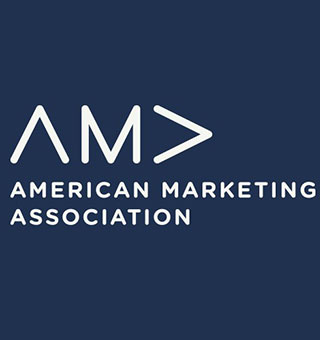 Officer Application Form Please send your application to Samantha BlackSb3287@ship.edu or Devanie Heller dh2869@ship.eduOr drop them off at Dr. Rahman’s in his office 239
Please attach your resume with your application Name:____________________________      	Graduation Year: ___________  

Phone Number: _____________________  		Email:______________________Major: ____________________________1.  Please mark all positions you are interested in applying for:			President		Vice President		VP of Communication		VP of Finance		Newsletter Editor		VP of Marketing		VP of Social Media		VP of Programming			VP of Membership	_____ Philanthropy Chair2.	Please explain your interest in American Marketing Association and the positions checked above.3.	What skills/talents do you possess that will benefit AMA?






4.	My goals as a member of this team would be:6.	What other activities are you involved in at this university?7.	How much time will you be able to dedicate to AMA?8.  What professional development opportunities should AMA provide to students?9.     How do you think AMA can increase student involvement?